EMEFEI _________________________________________________PROFESSORA: _________________________ 4º ANO ___________NOME____________________________________ DATA: ________	PORTUGUÊSRealizar as atividades no caderno.Atividade 01 – Leia o texto.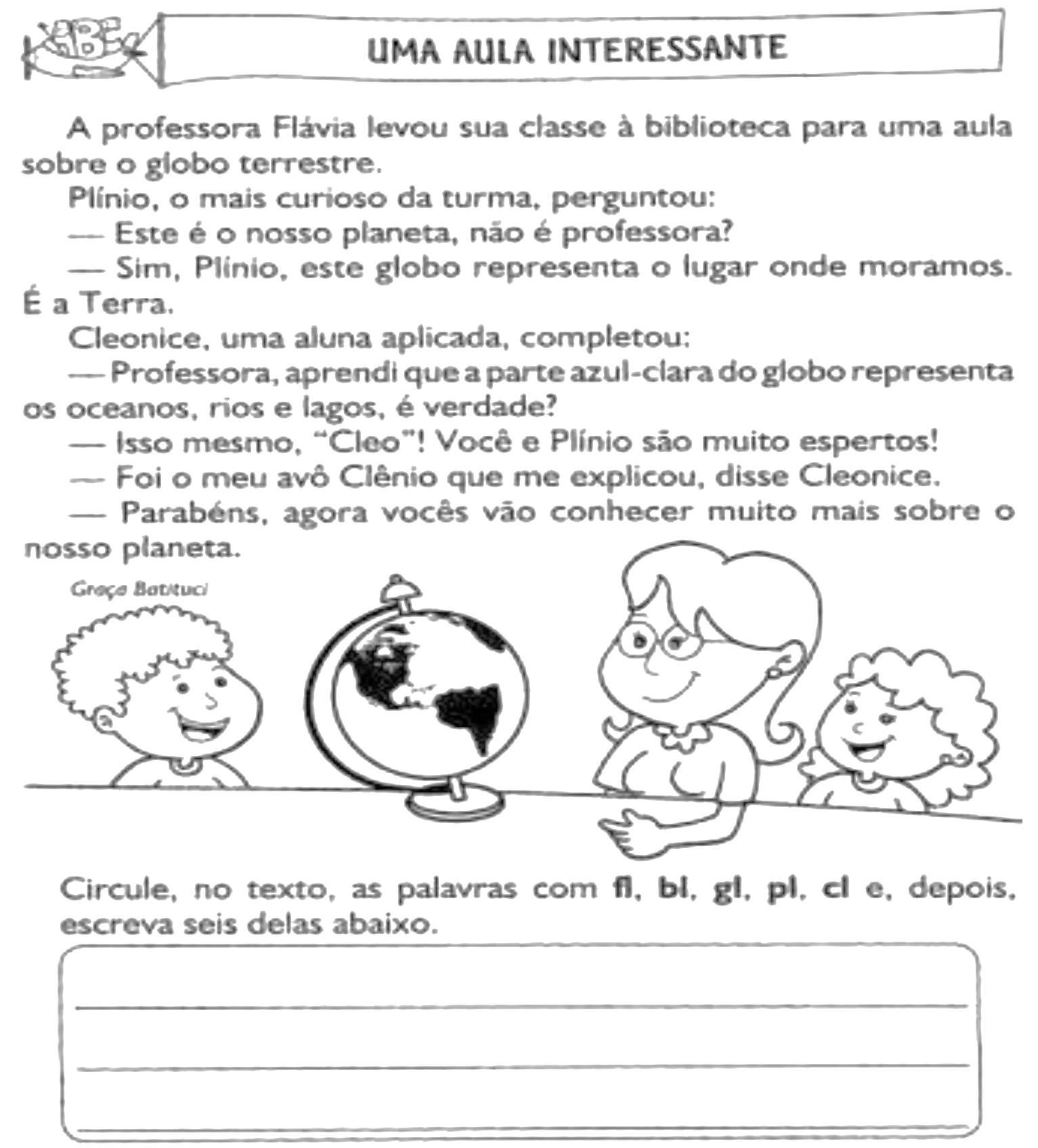 Atividade 02Circule, no texto, as palavras com FL,  BL, GL, PL, CL e depois escreva 6 delas em seu caderno.Complete as palavras com as consoantes em destaque e, depois, escreva-as em seu caderno.Atividade 03Junte as sílabas e forme palavras .Atividade 04Observe as ilustrações e crie  03 frases interrogativas para cada figura.Atividade 05Acentue as palavras e escreva-as em ordem alfabética .Atividade 06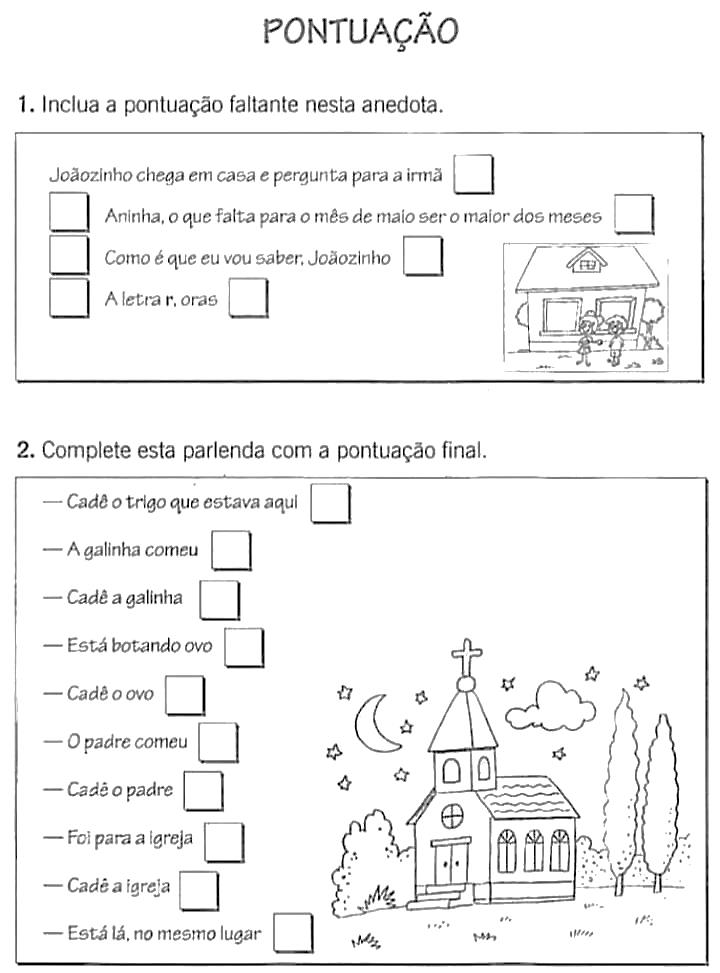 Atividade 07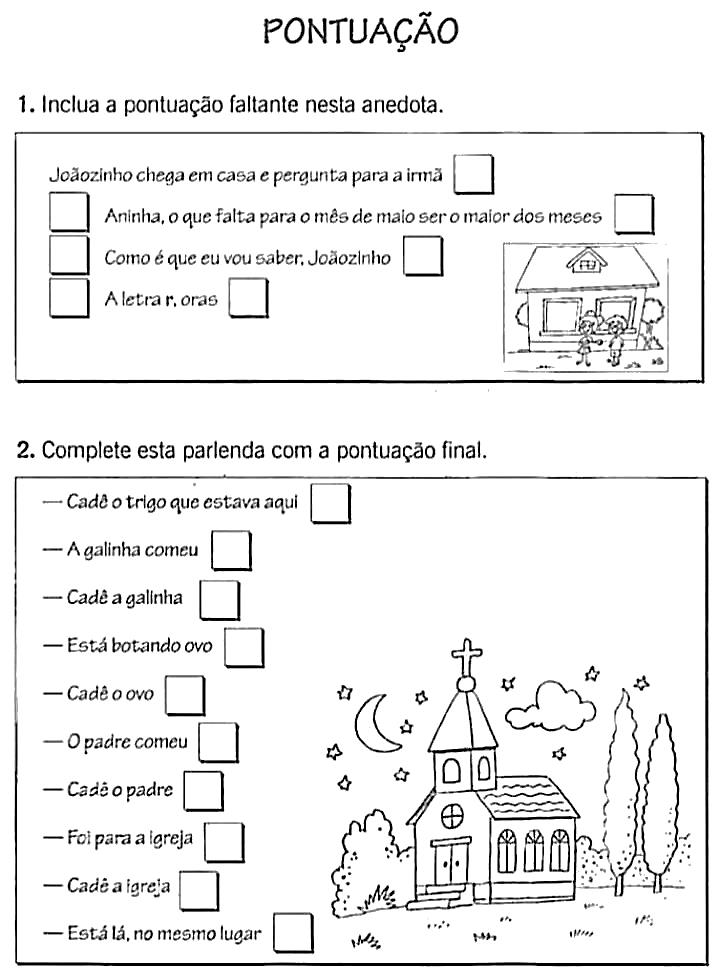 Atividade 08 Desafio Ortográfico – Troque o símbolo ( *) por R ou RR.Atividade 09Escreva uma frase para cada cena e forme uma história. Dê um título a história.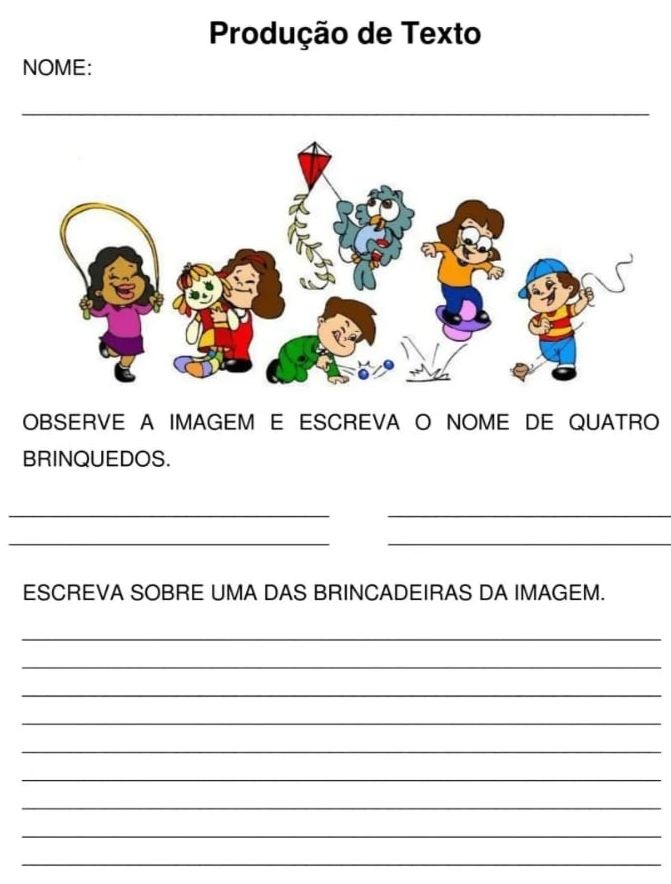 Observe a imagem e escreva o nome de 04 brinquedos.Agora escolha uma das brincadeiras da imagem e escreva sobre ela. MATEMÁTICAAtividade 01Leve o sapo até a lagoa. Calcule, e pinte o caminho em que todos os resultados sejam pares.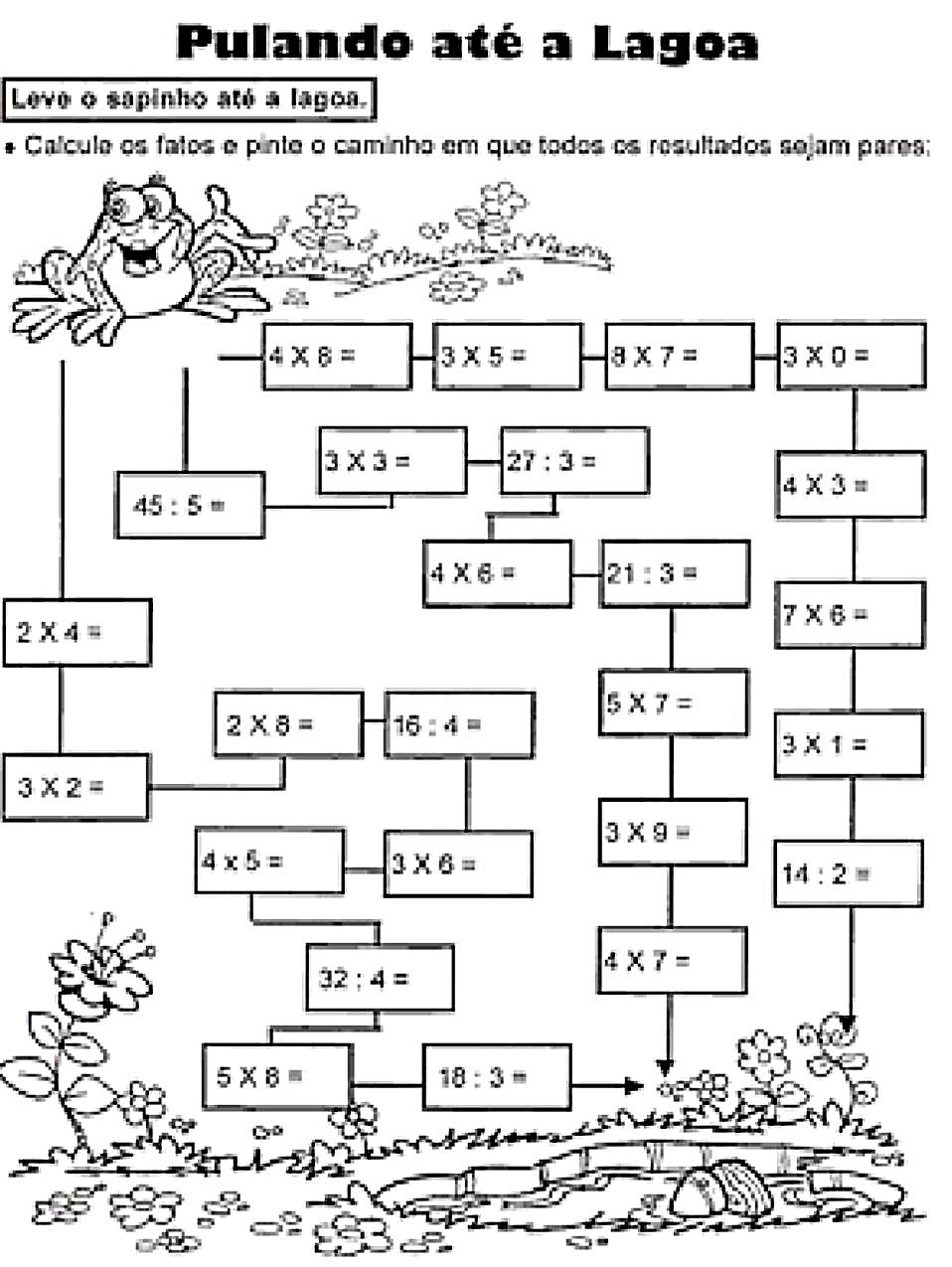 Atividade 02Calcule.MULTIPLICAÇÂO.Faça conforme o exemplo.Represente as multiplicações, por meio de desenhos.Continue2 x 2 = 4 dois vezes dois, são quatro.Atividade 03Arme e calcule, usando este modelo.CIÊNCIASAtividade 01Seres vivos e não vivos.Pinte os quadrinhos de acordo com a legenda. Atividade 02Desenhe ou cole gravuras.Atividade 03Pesquise: Qual a diferença entre ambiente e hábitat?Atividade 04Ligue cada animal ao seu ambiente.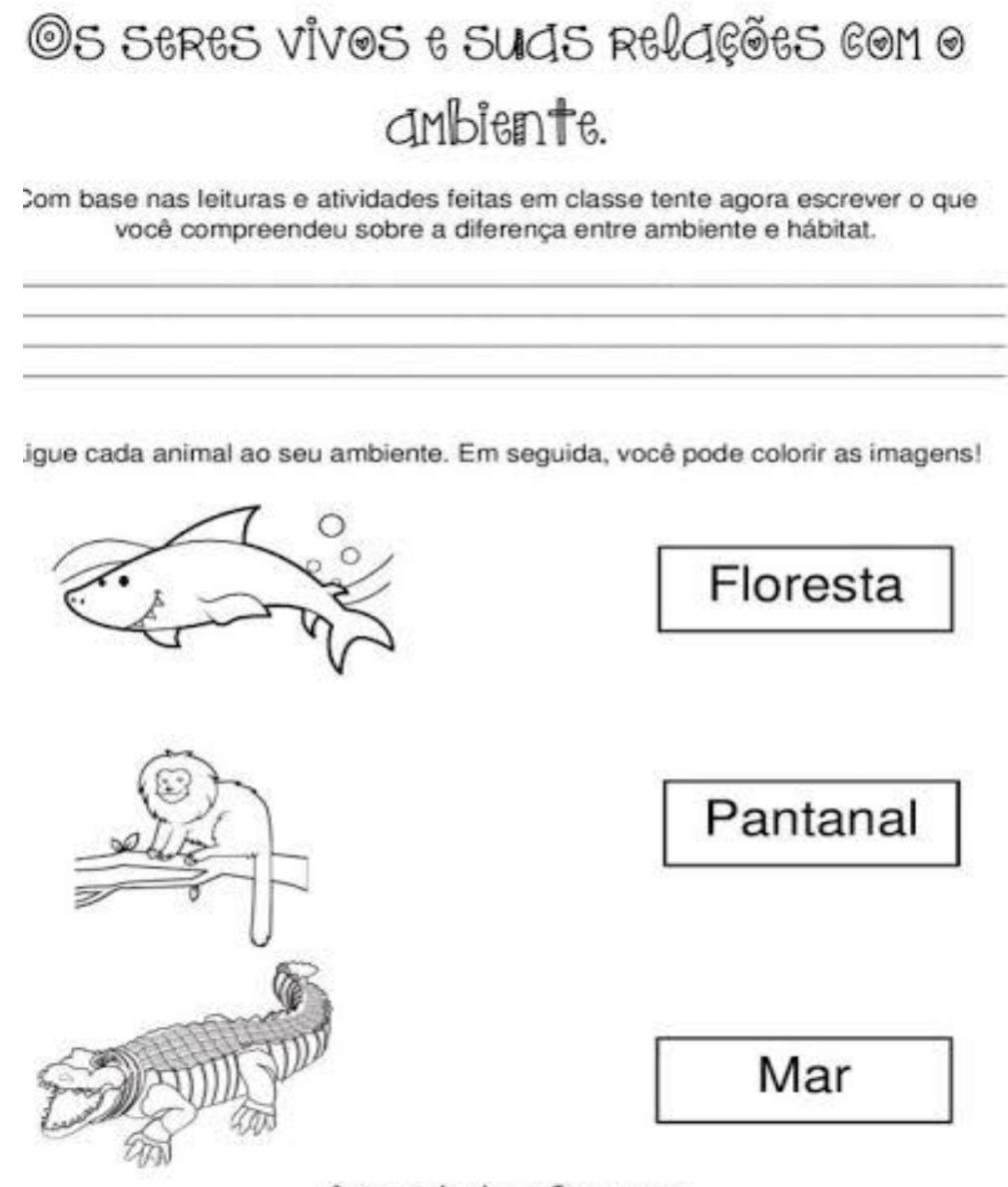 Atividade 05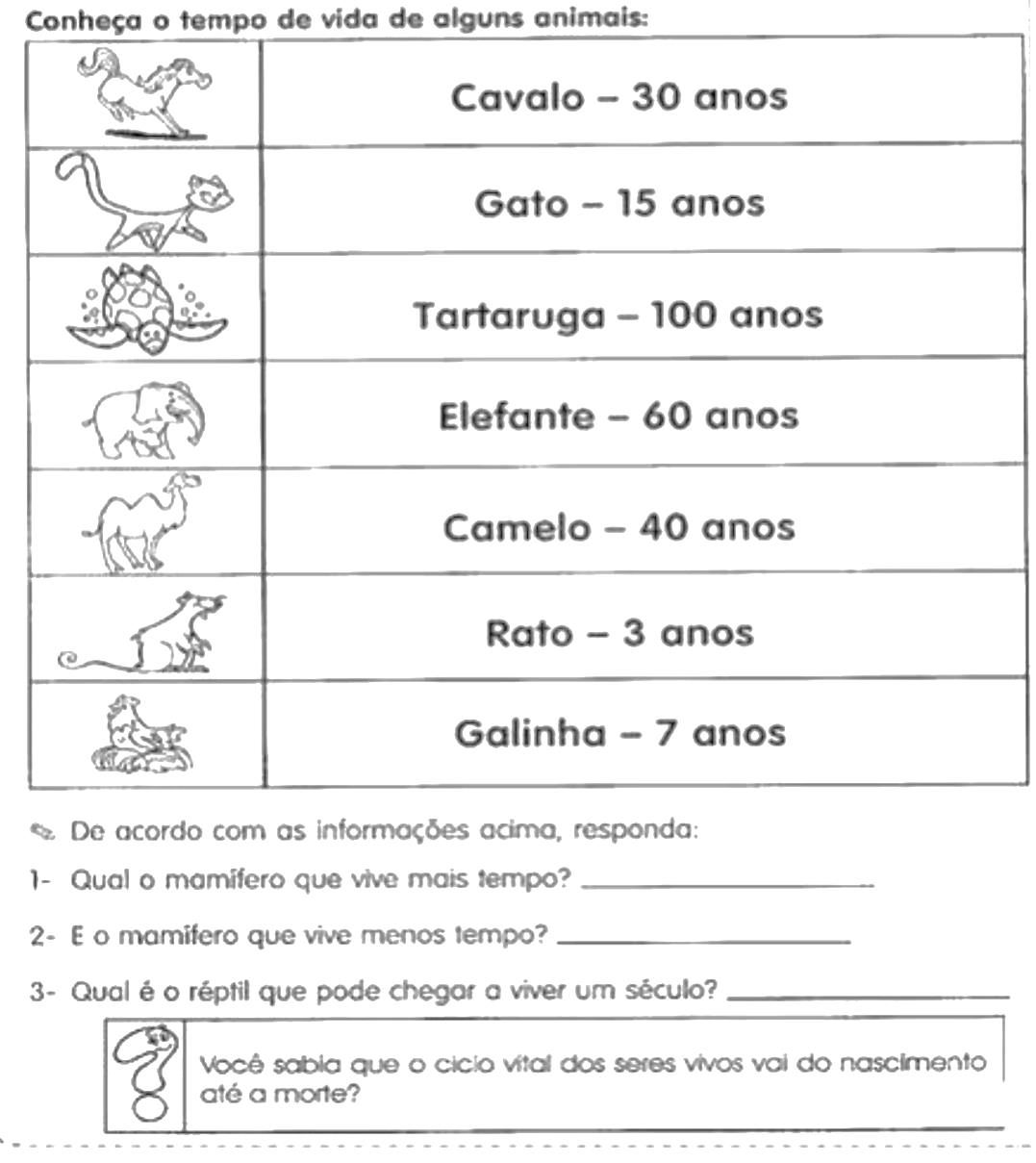 Responda:Qual o mamífero que vive mais tempo?E o mamífero que vive menos tempo?Qual é o réptil que pode chegar a viver um século?Atividade 06Alimentação Escreva o nome de dois alimentos de origem vegetal e dois alimentos de origem animal.-    Pela manhã, quais alimentos de origem animal você costuma consumir?    03-      Circule  de vermelho os alimentos de origem animal, e de verde os de origem vegetal.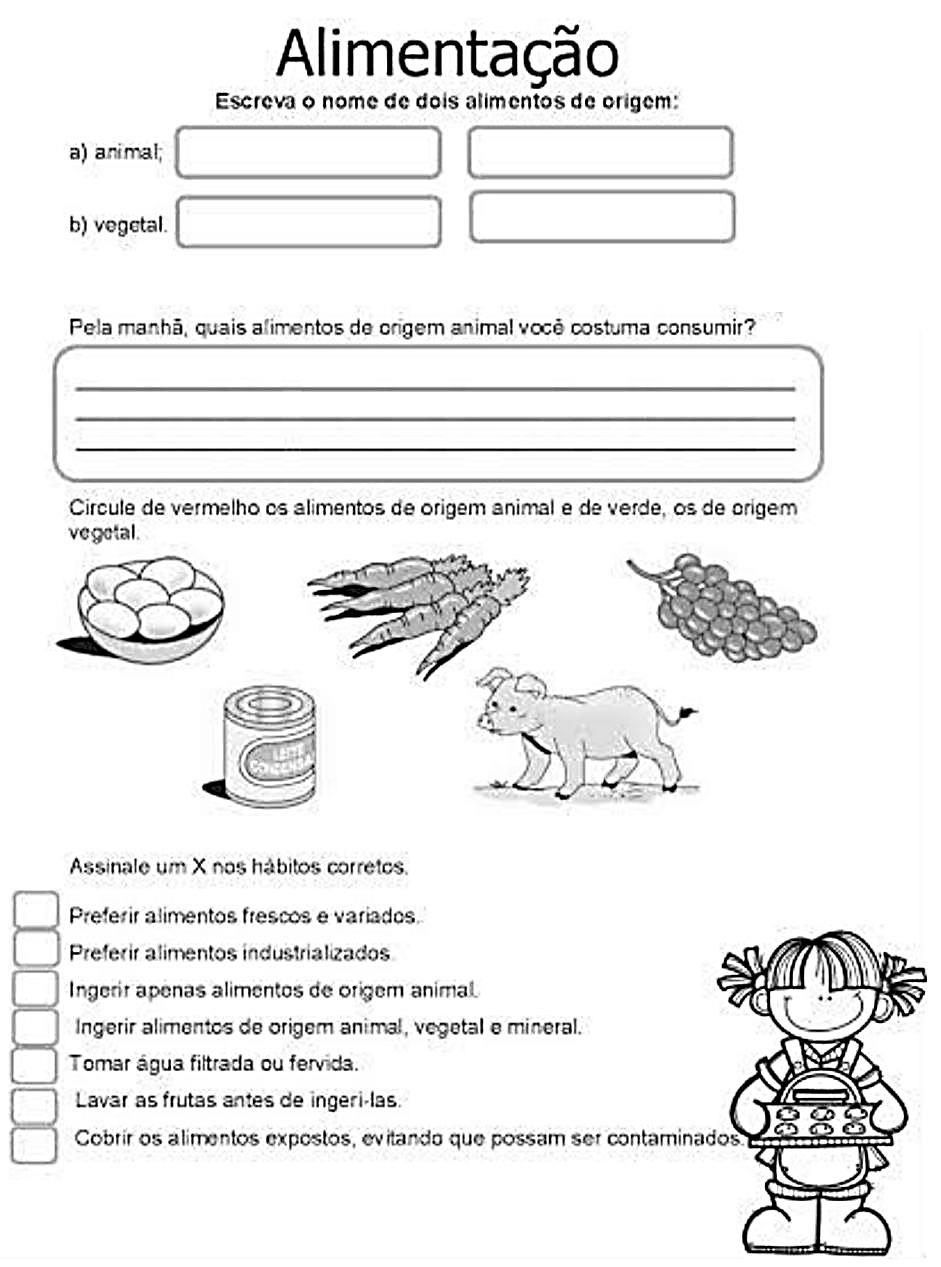 Assinale um X nos hábitos corretos.Atividade 07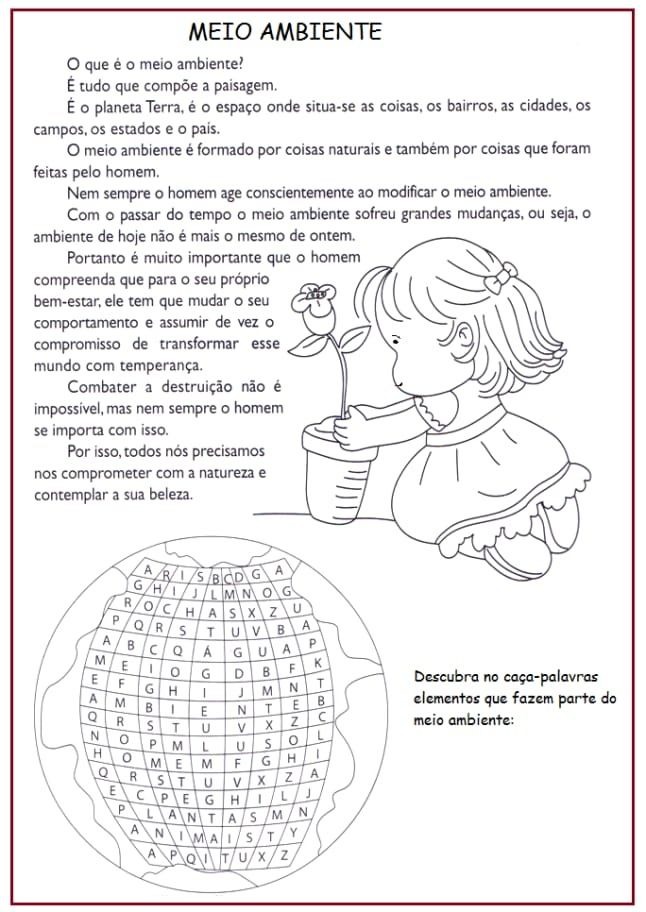 HISTÓRIAAtividade 01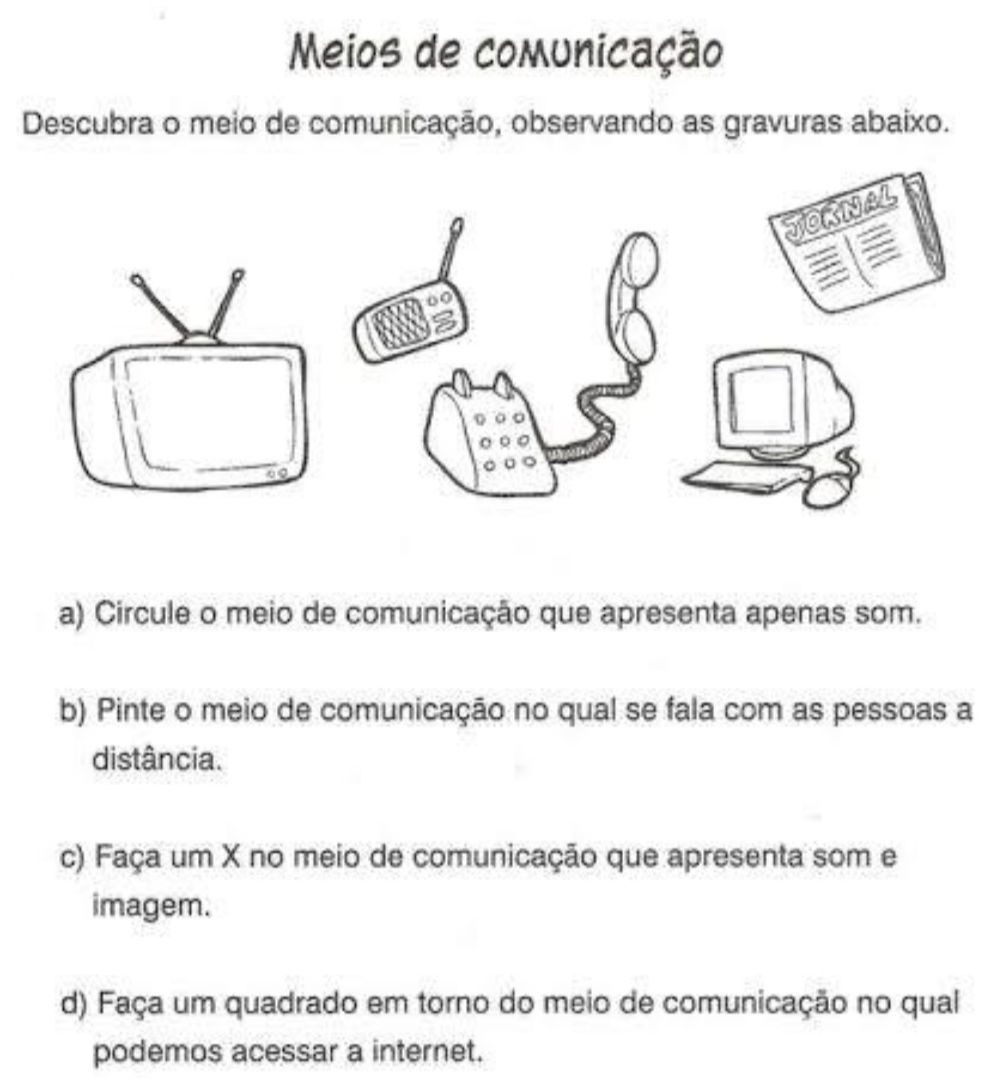  a) Circule o meio de comunicação que apresenta apenas som.Pinte o meio de comunicação no qual se fala com as pessoas a distancia.Faça um X no meio de comunicação que apresenta som e imagem.Faça um quadrado em torno do meio de comunicação no qual podemos acessar a internetAtividade 02Observe e responda: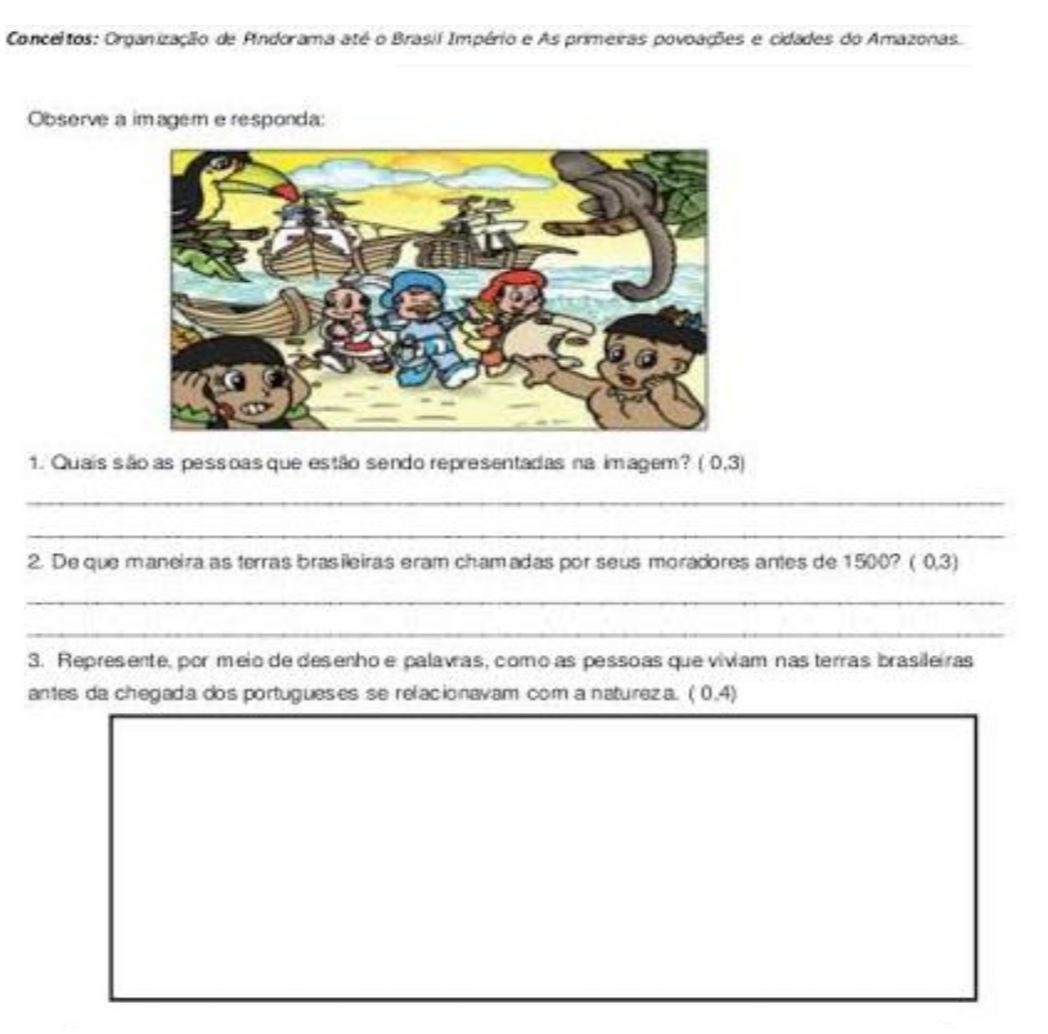 Quais são as pessoas que estão sendo representadas na imagem?De que maneira as terras brasileiras eram chamadas por seus moradores antes de 1500?Represente por meio de desenhos e palavras, como as pessoas que  viviam nas terras brasileiras antes da chegada dos portugueses se relacionavam com a natureza.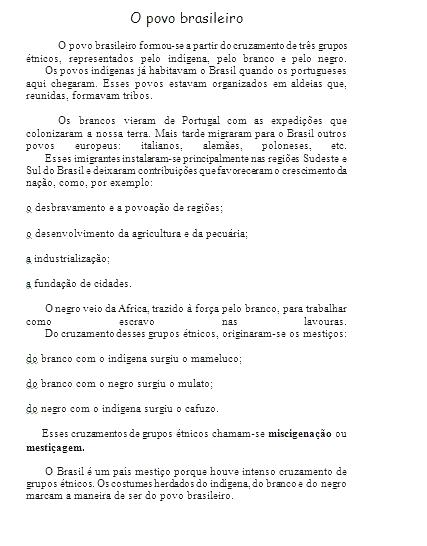 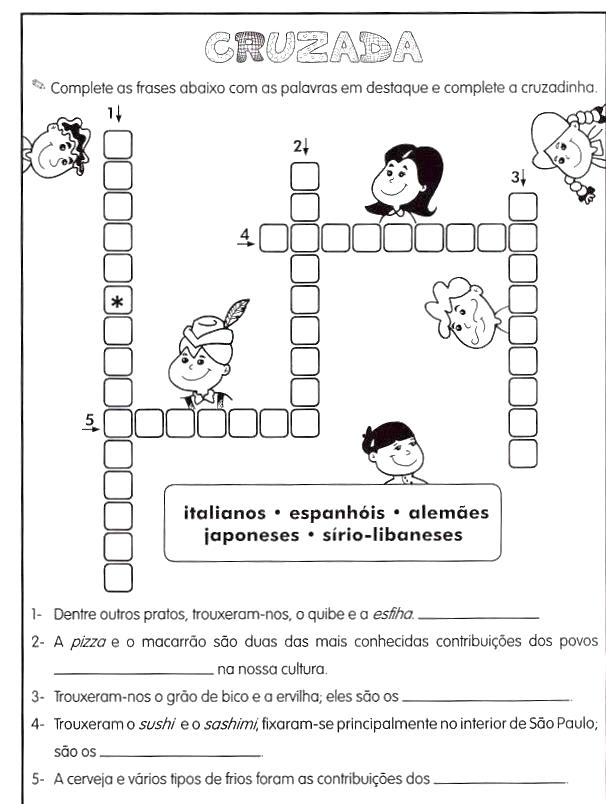 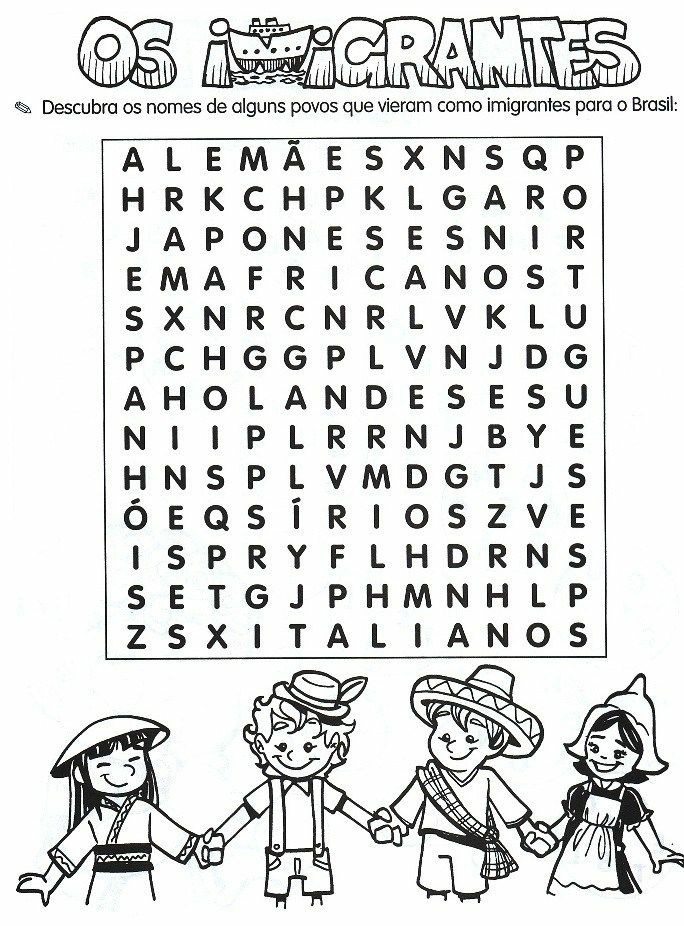 GEOGRAFIAAtividade 01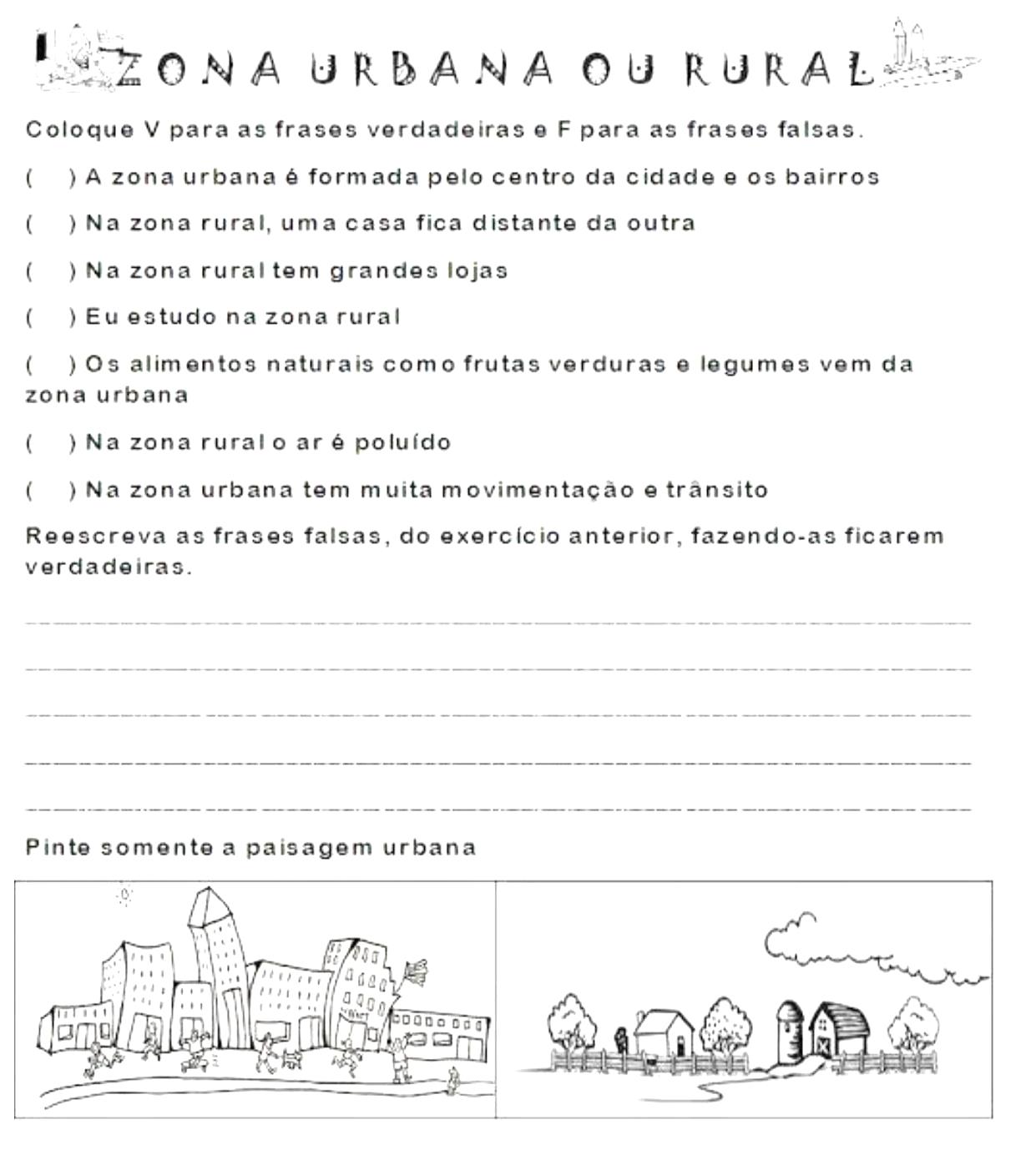 Atividade 02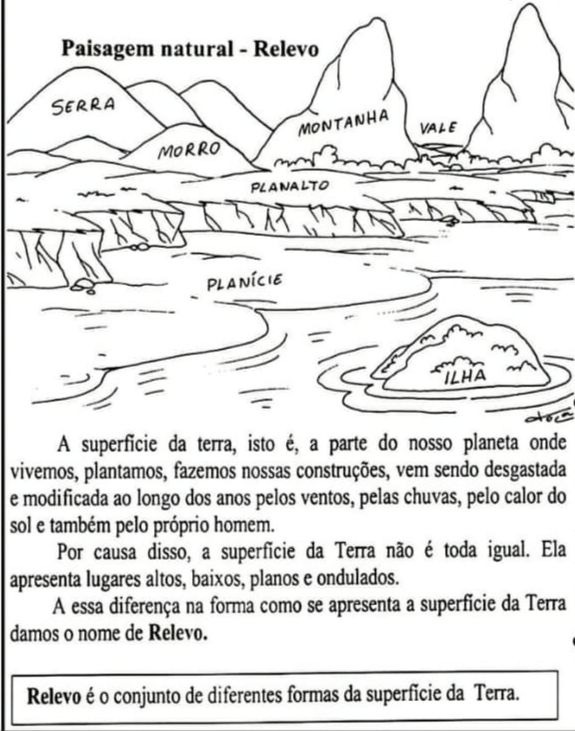 Responda:O que é relevo?Sua casa está localizada em um lugar alto ou baixoE a sua escola?Omo se chama um conjunto de montanhas ?O que é Planalto?O que é ilha?Observe a ilustração e escreva o nome das formas de relevo: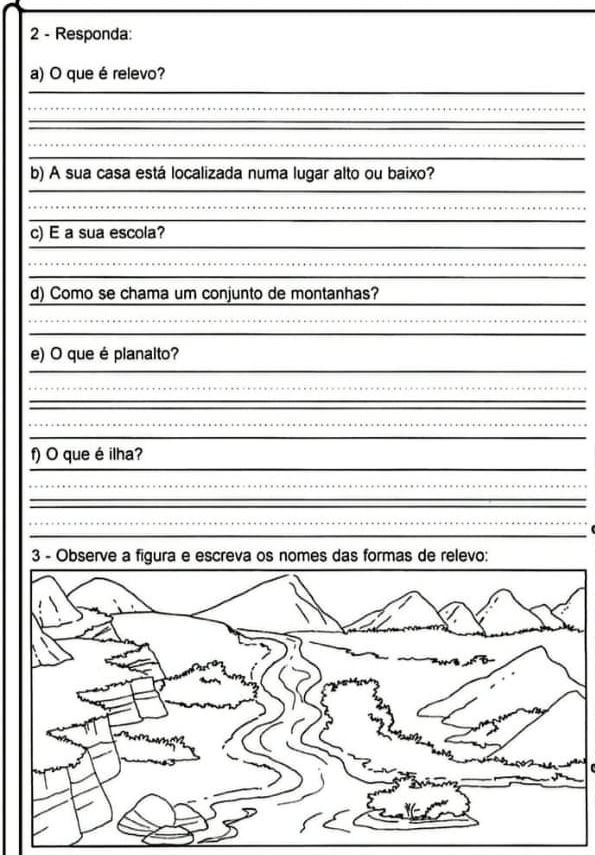 ATIVIDADE DE ARTECRIE UM DESENHO INSPIRADO NOS MOVIMENTOS DAS LINHAS NO QUADRO ABAIXO . SEJA CRIATIVO. VEJA ALGUNS EXEMPLOS: 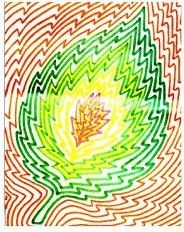 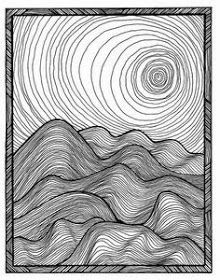 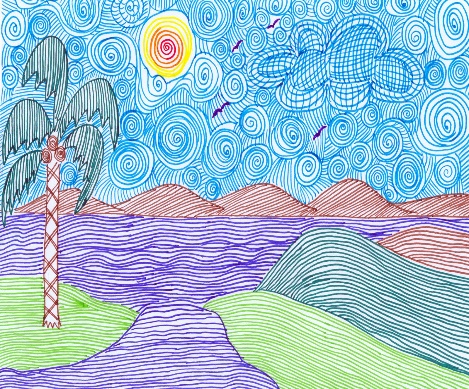 CL, GL, PL, BL, TL, FL____ACA____AUTA____OBO_____IMAA_____ETA_____ANELA____USAPRO___EMAFLE       CHA CLAS    SE BÍ   BLI   A PLA   NE   TABI   CI   CLE   TA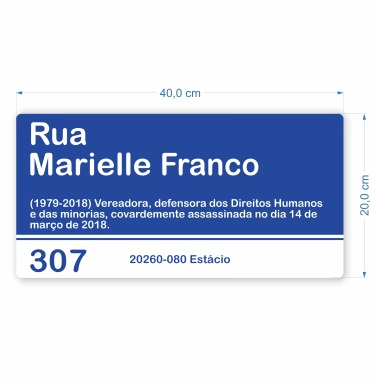 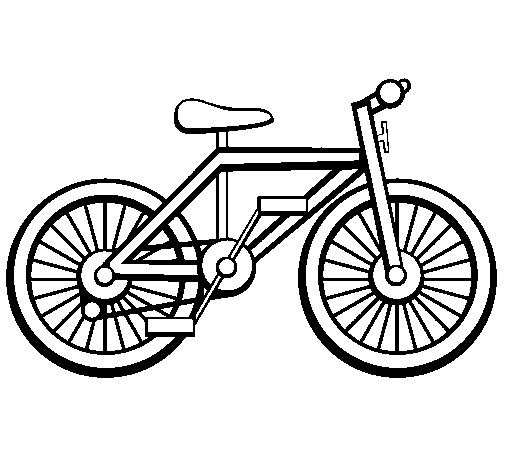 RELAMPAGOTUNELENJOOBAUPANTANOPAISLAMINAINFANCIACOMODOMOVELTRICOJUIZOCORTES TRAGICOCOLEGIOGAMBAEN*AIZADOI*EQUIETOPI*ALHOCA*ANCUDOTEN*OGUEL*ACHIMA*ÂOEN*UGADOTE*EMOTOHON*ADOI*EPARÁVELESBA*AREMBU*ADOEN*OLADOMI*ADOA*ANHÃOEN*IQUECERA*EPIADOBA*IGAVE*UGO1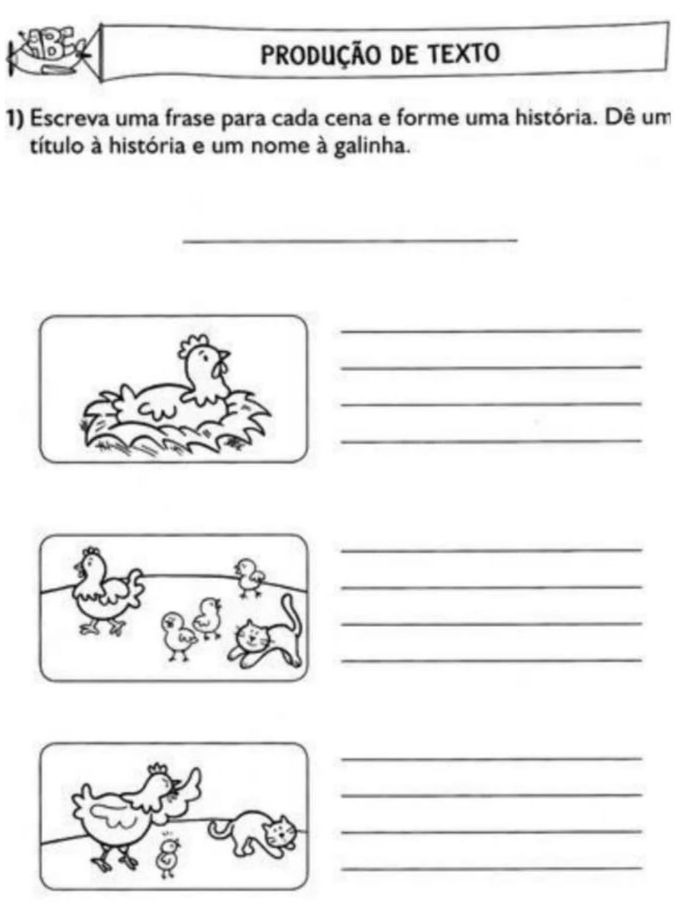 233 x 2 = 2 + 2 + 2 = 63 x 5 =2 x 8 = 3 x 3 =3 x 6 =2 x 4 =3 x 2 =2 x 4 = 2 x 32 x 42 x 52 x 62 x 72 x 8CDU386 + 97 =803 + 59 =526 – 88 =402 – 164 =103 x 4 =593 x 6 =126 : 3 =164 : 2 =3 x 64 x 25 x 62 x 93 x 44 x 45 x 26 x 2 6 x 32 x 83 x 74 x 82 x 56 x 6Azul Seres  VivosVermelhoSeres não Vivos.CasaTelevisãoBaleiaFormigaCaderno PedraRosa CachorroCavaloPlantasMulherCarroSeres Vivos Seres Não Vivos Você sabia que o ciclo vital dos seres vivos vai do nascimento até a morte?Preferir alimentos frescos e variados.Preferir alimentos industrializados.Ingerir apenas alimentos de origem animal.Ingerir alimentos de origem animal, vegetal e mineral.Tomar água filtrada ou fervida.Lavar as frutas antes de ingeri-las.Cobrir os alimentos expostos, evitando que possam ser contaminados.